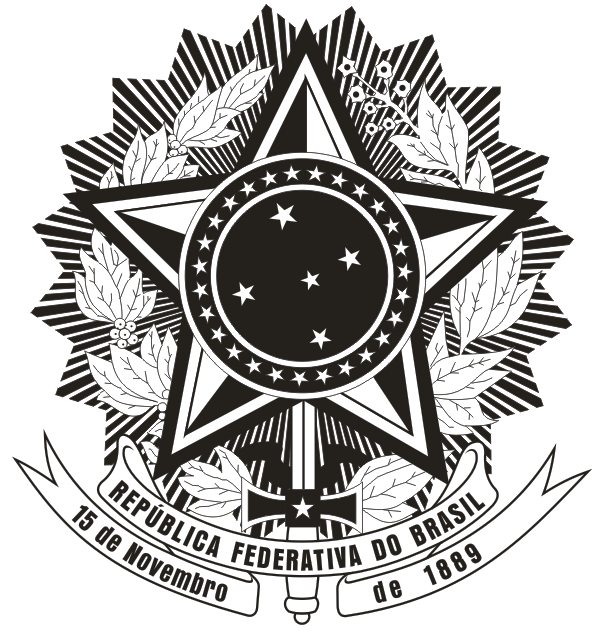 MINISTÉRIO DA EDUCAÇÃOINSTITUTO FEDERAL DE EDUCAÇÃO, CIÊNCIA E TECNOLOGIA DA PARAÍBACAMPUS JOÃO PESSOA[DEPARTAMENTO/SETOR/ENTIDADE]OFÍCIO Nº 07/2019/UA1/DDE/DG/JP/REITORIA/IFPB [utilizar siglas dos setores da menor para a maior hierarquia]João Pessoa, 04 de fevereiro de 2019.Ao senhor[nome do destinatário][cargo e setor]    ex: Diretor do Departamento de Gestão e Desenvolvimento de PessoasAssunto: Emissão de portarias. [Não utilizar verbos. Sugere-se, no máximo, cinco palavras]Senhor Chefe, 		Com os nossos cumprimentos, venho solicitar a dispensa, a pedido, do servidor xxxxxxxxxxxxxxx, matrícula xxxxxxx, da função de Coordenador de xxxxxxxxxxxx do Campus João Pessoa, ao mesmo tempo designando o servidor xxxxxxxxxxxxx, matrícula xxxxxxxxx, para assumir a referida função.   Atenciosamente,[NOME EM LETRAS MAIÚSCULAS][Cargo e Setor]IFPB - Campus João Pessoa[Fontes: Calibri ou Carlito, tamanho 12][caso seja necessário mais de uma página, é obrigatório a paginação e o endereço no rodapé.]